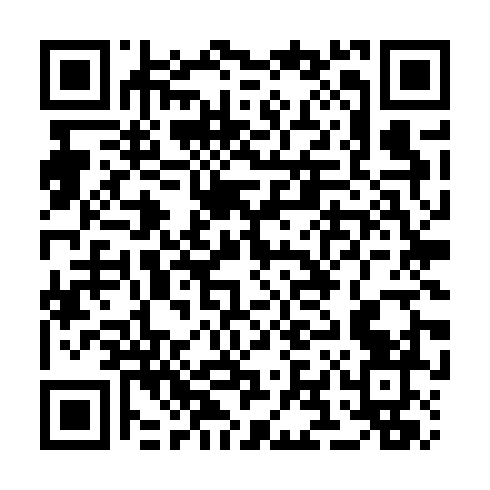 Prayer times for Orpheus Island National Park, AustraliaWed 1 May 2024 - Fri 31 May 2024High Latitude Method: NonePrayer Calculation Method: Muslim World LeagueAsar Calculation Method: ShafiPrayer times provided by https://www.salahtimes.comDateDayFajrSunriseDhuhrAsrMaghribIsha1Wed5:146:2812:113:285:547:042Thu5:146:2912:113:285:537:033Fri5:146:2912:113:275:537:034Sat5:156:2912:113:275:527:035Sun5:156:3012:113:275:527:026Mon5:156:3012:113:265:517:027Tue5:156:3012:113:265:517:018Wed5:166:3112:113:265:507:019Thu5:166:3112:113:255:507:0110Fri5:166:3112:103:255:497:0011Sat5:166:3212:103:255:497:0012Sun5:176:3212:103:255:497:0013Mon5:176:3212:103:245:486:5914Tue5:176:3312:103:245:486:5915Wed5:176:3312:103:245:486:5916Thu5:186:3412:103:245:476:5917Fri5:186:3412:103:235:476:5918Sat5:186:3412:113:235:476:5819Sun5:186:3512:113:235:466:5820Mon5:196:3512:113:235:466:5821Tue5:196:3512:113:235:466:5822Wed5:196:3612:113:235:466:5823Thu5:206:3612:113:225:456:5824Fri5:206:3712:113:225:456:5825Sat5:206:3712:113:225:456:5726Sun5:206:3712:113:225:456:5727Mon5:216:3812:113:225:456:5728Tue5:216:3812:113:225:456:5729Wed5:216:3812:123:225:456:5730Thu5:226:3912:123:225:446:5731Fri5:226:3912:123:225:446:57